農情蜜意 57愛稻米 夏令營活動T-shirt套量方式建議●衣服尺寸表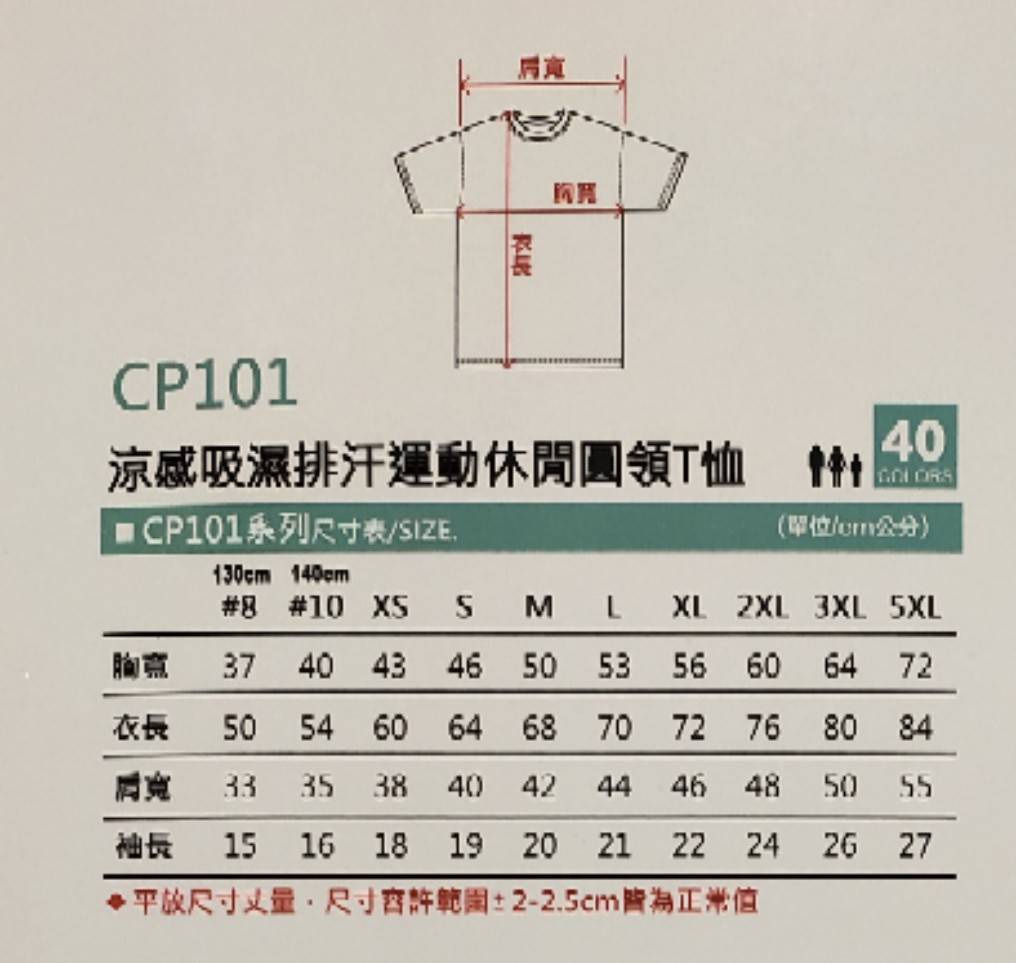 名稱8#
130cm10#
140cmXSSMLXL2XL3XL5XL胸寬37404346505356606472衣長50546064687072768084肩寬33353840424446485055袖長15161819202122242627